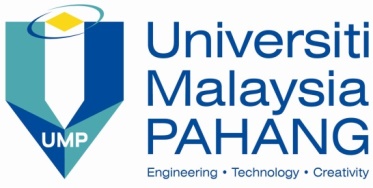 FACULTY OF ELECTRICAL & ELECTRONICS ENGINEERINGBEE 4213 - Multimedia Technology & ApplicationsProjectThis project contributes 20% to your carry mark. By applying your knowledge in effective text, graphic, animation, video and audio usage, develop an INTERACTIVE VIDEO that can be used to explain a content within Chapter 6 (Animation). Each group (2-3 members per group) will be assigned to develop video for ONE (1) sub-chapter only. The assignment is as follow:Report PreparationONLY one report for each group.Send softcopy and hardcopy.Project and Report SubmissionZip the created folder (including the report) and submit via website or send by email to mohdshawal@ump.edu.my (if the file is too big).  The submission must be made before 12:00 PM Saturday 15th May 2018. Video RequirementVideo RequirementVideo Length        Maximum 10 minutesSoftware UsageCamtasia Studio (download from website)Multimedia ElementsMust have all the multimedia elemenets.:TextGraphicAnimationVideoAudio Interactive quiz/feedback from userCamtasia studio has the capability to do all the above elements….Project TitleChoose your own any subtopic to discuss from Chapter 6 (Animation) or any topic related to animation in multimedia presentationContent                  Opening MontageIntroduction to the topic…Basic Concept….(depend on your topic)Further Discussions on the topic….Quiz question (user can answer the question and get the feedback)Summary/Concluding RemarksAcknowledgment and Credits to ALL resources you use  (Background music, voice, songs, graphics, images, video clip, additional actors, helpers, instructors, etc.)Video FormatMP4 with smart playerResolution      Minimum 480p of resolution 